ОТЧЕТ ОБ ИСПОЛНЕНИИ БЮДЖЕТА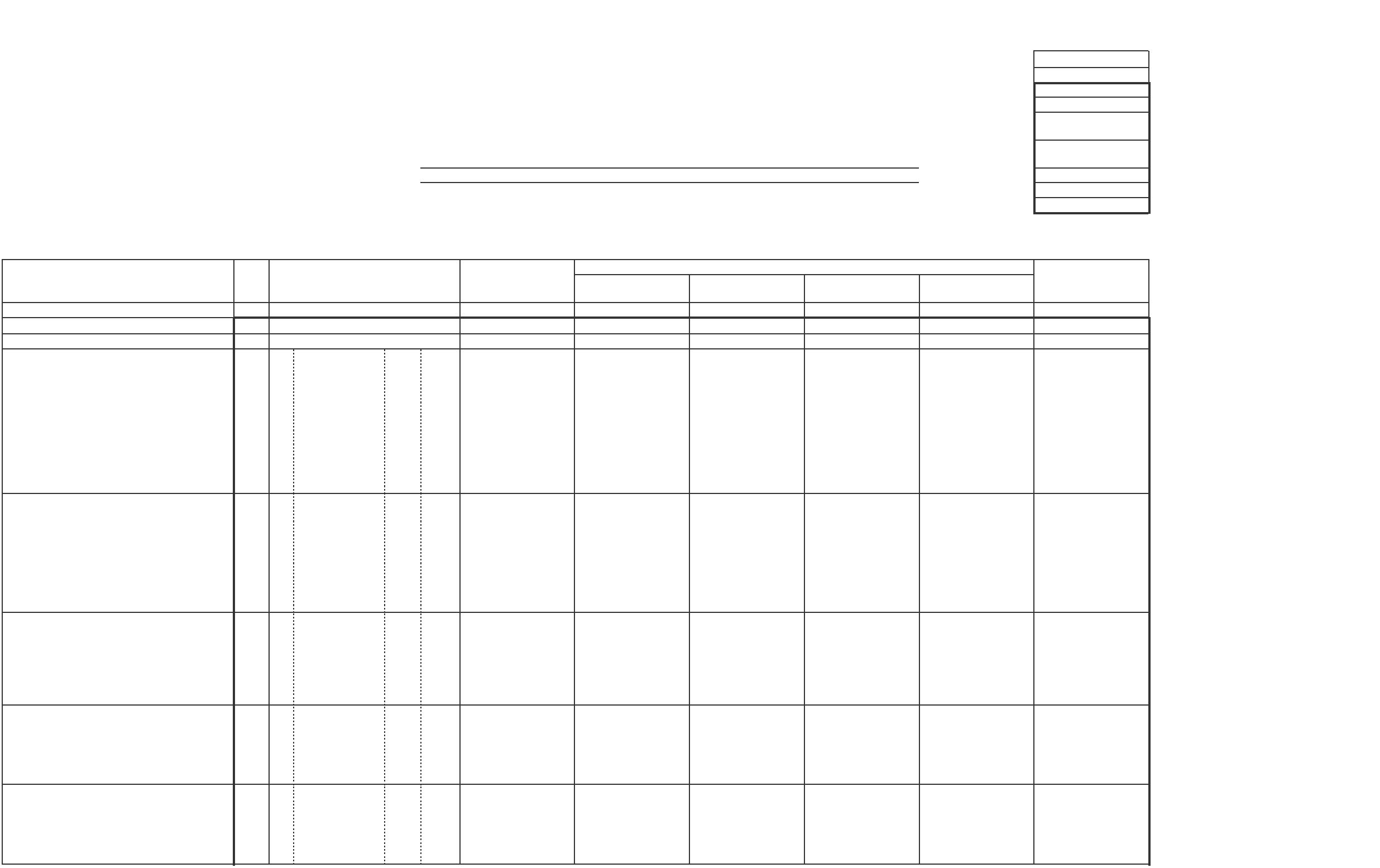  ГЛАВНОГО РАСПОРЯДИТЕЛЯ, РАСПОРЯДИТЕЛЯ, ПОЛУЧАТЕЛЯ БЮДЖЕТНЫХ СРЕДСТВ,
ГЛАВНОГО АДМИНИСТРАТОРА, АДМИНИСТРАТОРА ИСТОЧНИКОВ ФИНАНСИРОВАНИЯ ДЕФИЦИТА БЮДЖЕТА,
 ГЛАВНОГО АДМИНИСТРАТОРА, АДМИНИСТРАТОРА ДОХОДОВ БЮДЖЕТА КОДЫ
 Форма по ОКУД 0503127на 1 апреля 2021 г. Дата 01.04.2021Главный распорядитель, распорядитель, получатель бюджетных средств,главный администратор, администратор доходов бюджета, по ОКПО 26055033 главный администратор, администратор источников финансированиядефицита бюджета АМО "ОЗЕРНОЕ" Глава по БК 853 Наименование бюджета БЮДЖЕТ МУНИЦИПАЛЬНОГО ОБРАЗОВАНИЯ "ОЗЕРНОЕ" по ОКТМО 81615455
Периодичность: месячная,квартальная, годоваяЕдиница измерения: руб. по ОКЕИ 3831. Доходы бюджетаКод Утвержденные Исполнено Неисполненные
 Код доходаНаименование показателя стро- бюджетные через финансовые через банковские некассовые назначения
 по бюджетной классификации итогоки назначения органы счета операции 1 2 3 4 5 6 7 8 9
Доходы бюджета — всего 010 × 6 011 900,00 936 193,51 - - 936 193,51 -
 в том числе:Налог на доходы физических лиц с 010 853 1010201001 1000 110 420 000,00 140 307,06 - - 140 307,06 279 692,94доходов, источником которых является
налоговый агент, за исключением
доходов, в отношении которых
исчисление и уплата налога осуществляются в соответствии со
статьями 227, 2271 и 228 Налогового
кодекса Российской Федерации
(перерасчеты, недоимка и задолженность по соответствующему
платежу, в том числе по отмененному)Налог на доходы физических лиц с 010 853 1010201001 2100 110 - 20,54 - - 20,54 -доходов, источником которых является
налоговый агент, за исключением
доходов, в отношении которых исчисление и уплата налога осуществляются в соответствии со
статьями 227, 2271 и 228 Налогового
кодекса Российской Федерации (пени
по соответствующему платежу)Налог на имущество физических лиц, 010 853 1060103010 1000 110 5 800,00 62,26 - - 62,26 5 737,74взимаемый по ставкам, применяемым к
объектам налогообложения, расположенным в границах сельских
поселений (перерасчеты, недоимка и
задолженность по соответствующему
платежу, в том числе по отмененному)Налог на имущество физических лиц, 010 853 1060103010 2100 110 - 0,93 - - 0,93 - взимаемый по ставкам, применяемым кобъектам налогообложения, расположенным в границах сельских поселений (пени по соответствующемуплатежу)Земельный налог с организаций, 010 853 1060603310 1000 110 16 000,00 4 745,00 - - 4 745,00 11 255,00обладающих земельным участком,
расположенным в границах сельских
поселений (перерасчеты, недоимка и
задолженность по соответствующему
платежу, в том числе по отмененному)Форма 0503127, с. 2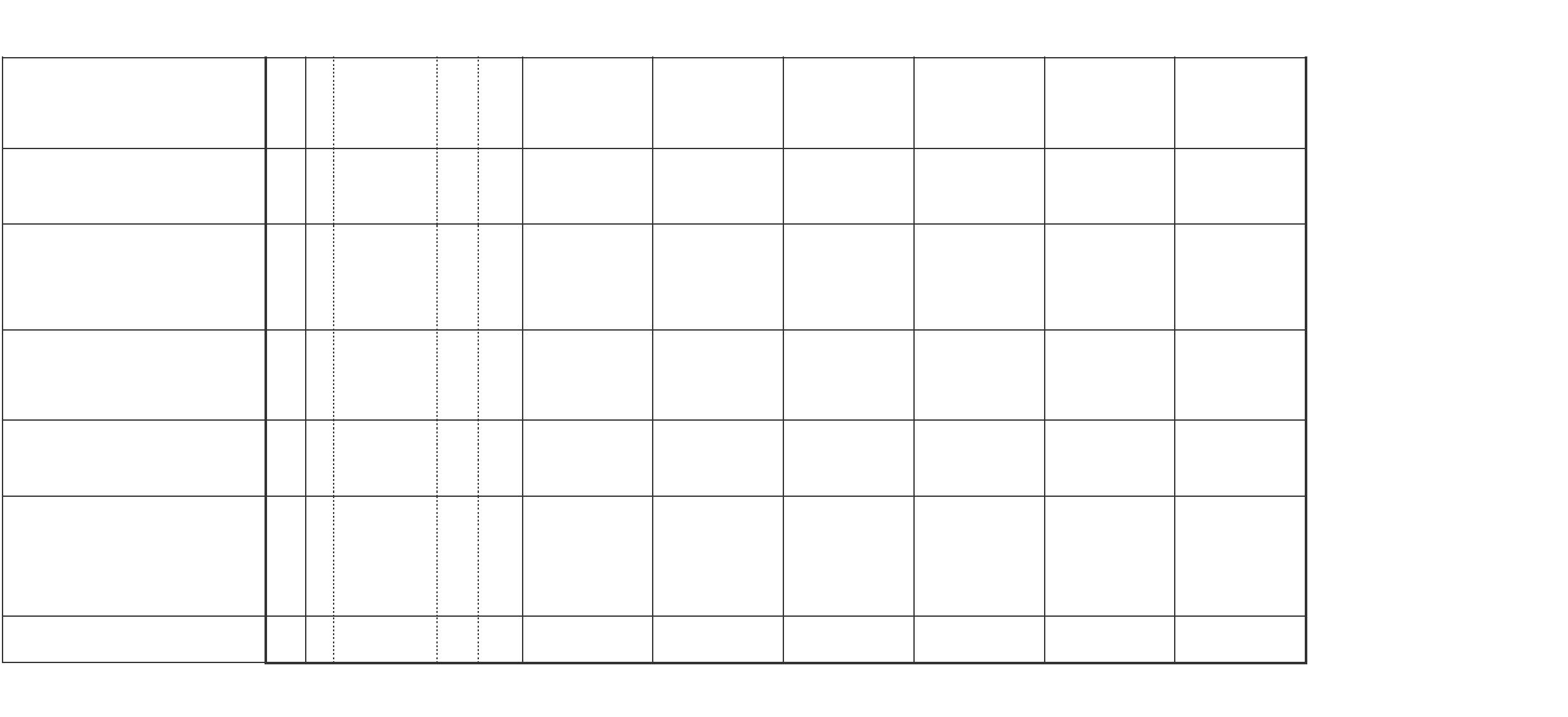 Форма 0503127, с. 3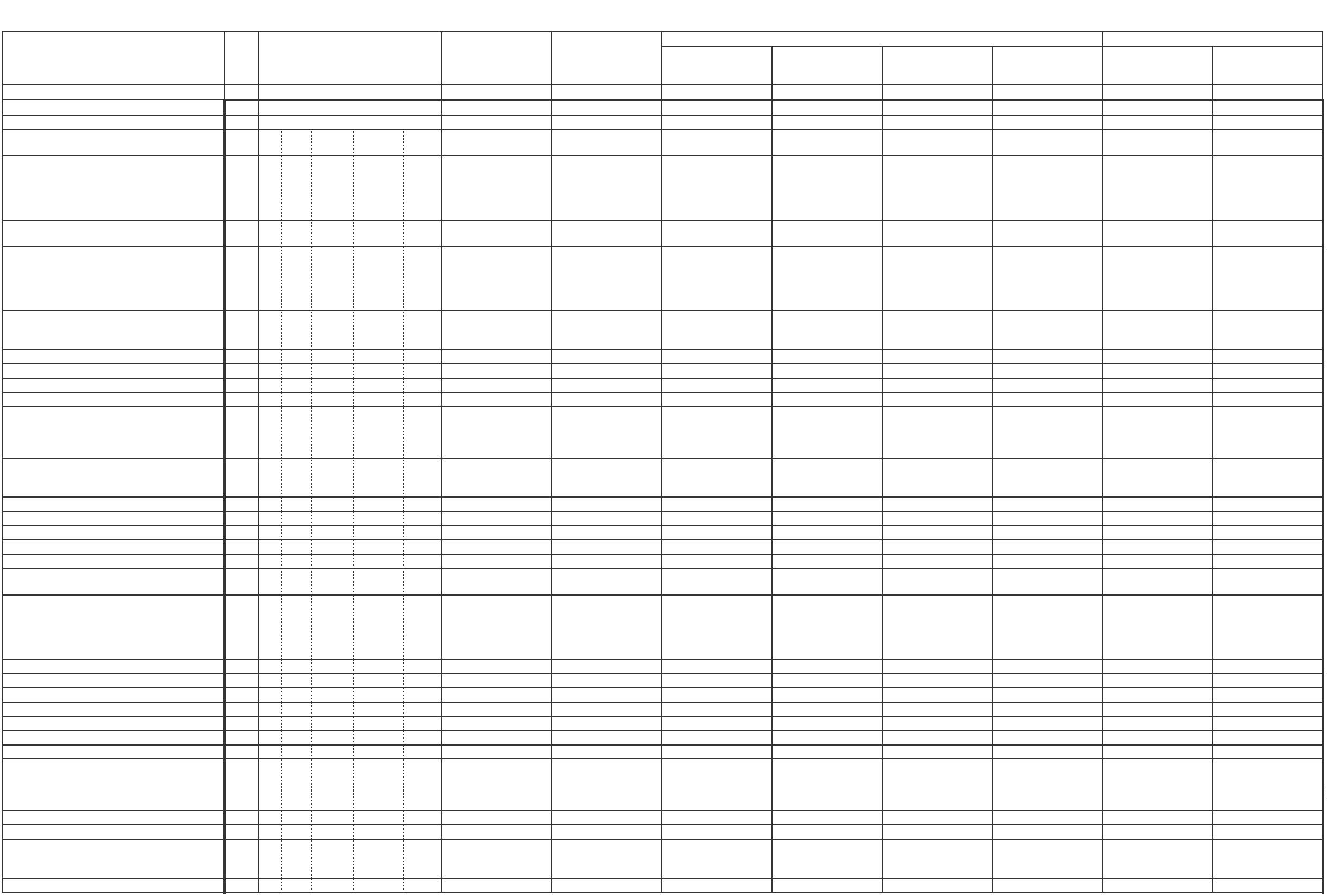 2. Расходы бюджета Форма 0503127 с. 2 Исполнено Неисполненные назначения
Код Утвержденные Код расхода Лимиты бюджетных по лимитам
Наименование показателя стро- бюджетные через финансовые через банковские некассовые
 по бюджетной классификации обязательств итого по ассигнованиям бюджетных
 ки назначения органы счета операции
 обязательств1 2 3 4 5 6 7 8 9 10 11 Расходы бюджета — всего 200 × 6 011 900,00 6 011 900,00 919 852,16 - - 919 852,16 5 092 047,84 5 092 047,84в том числе:Фонд оплаты труда государственных 200 853 0102 83000 91010 121 392 400,00 392 400,00 138 220,80 - - 138 220,80 254 179,20 254 179,20
(муниципальных) органовВзносы по обязательному социальному 200 853 0102 83000 91010 129 118 500,00 118 500,00 31 411,84 - - 31 411,84 87 088,16 87 088,16страхованию на выплаты денежного
содержания и иные выплаты
работникам государственных
(муниципальных) органовФонд оплаты труда государственных 200 853 0104 01001 91020 121 201 700,00 201 700,00 57 053,60 - - 57 053,60 144 646,40 144 646,40
(муниципальных) органовВзносы по обязательному социальному 200 853 0104 01001 91020 129 60 900,00 60 900,00 15 699,43 - - 15 699,43 45 200,57 45 200,57страхованию на выплаты денежного
содержания и иные выплаты
работникам государственных
(муниципальных) органовЗакупка товаров, работ, услуг в сфере 200 853 0104 01001 91020 242 15 100,00 15 100,00 6 900,00 - - 6 900,00 8 200,00 8 200,00 информационно-коммуникационныхтехнологийИные межбюджетные трансферты 200 853 0106 01001 41010 540 277 000,00 277 000,00 67 150,00 - - 67 150,00 209 850,00 209 850,00 Иные межбюджетные трансферты 200 853 0106 01001 41020 540 33 000,00 33 000,00 - - - - 33 000,00 33 000,00
Резервные средства 200 853 0111 84100 86010 870 1 000,00 1 000,00 - - - - 1 000,00 1 000,00
Фонд оплаты труда учреждений 200 853 0113 01001 23590 111 544 900,00 544 900,00 140 891,67 - - 140 891,67 404 008,33 404 008,33 Взносы по обязательному социальному 200 853 0113 01001 23590 119 164 600,00 164 600,00 45 352,68 - - 45 352,68 119 247,32 119 247,32страхованию на выплаты по оплате
труда работников и иные выплаты
работникам учрежденийЗакупка товаров, работ, услуг в сфере 200 853 0113 01001 23590 242 26 900,00 26 900,00 - - - - 26 900,00 26 900,00 информационно-коммуникационныхтехнологийПрочая закупка товаров, работ и услуг 200 853 0113 01001 23590 244 180 400,00 180 400,00 40 847,99 - - 40 847,99 139 552,01 139 552,01 Закупка энергетических ресурсов 200 853 0113 01001 23590 247 21 000,00 21 000,00 - - - - 21 000,00 21 000,00
Уплата прочих налогов, сборов 200 853 0113 01001 23590 852 3 300,00 3 300,00 - - - - 3 300,00 3 300,00
Уплата иных платежей 200 853 0113 01001 23590 853 1 600,00 1 600,00 - - - - 1 600,00 1 600,00
Прочая закупка товаров, работ и услуг 200 853 0113 84200 S2870 244 1 300,00 1 300,00 - - - - 1 300,00 1 300,00Фонд оплаты труда государственных 200 853 0203 84200 51180 121 108 500,00 108 500,00 18 079,98 - - 18 079,98 90 420,02 90 420,02
(муниципальных) органовВзносы по обязательному социальному 200 853 0203 84200 51180 129 32 800,00 32 800,00 5 460,17 - - 5 460,17 27 339,83 27 339,83страхованию на выплаты денежного
содержания и иные выплаты
работникам государственных
(муниципальных) органовПрочая закупка товаров, работ и услуг 200 853 0310 02001 82300 244 40 000,00 40 000,00 - - - - 40 000,00 40 000,00
Прочая закупка товаров, работ и услуг 200 853 0409 84200 Д6207 244 40 000,00 40 000,00 - - - - 40 000,00 40 000,00
Закупка энергетических ресурсов 200 853 0409 84200 Д6207 247 41 600,00 41 600,00 - - - - 41 600,00 41 600,00
Закупка энергетических ресурсов 200 853 0503 03001 82910 247 15 000,00 15 000,00 6 800,00 - - 6 800,00 8 200,00 8 200,00
Прочая закупка товаров, работ и услуг 200 853 0503 03001 82920 244 6 100,00 6 100,00 - - - - 6 100,00 6 100,00
Прочая закупка товаров, работ и услуг 200 853 0503 84200 62050 244 6 600,00 6 600,00 - - - - 6 600,00 6 600,00
Прочая закупка товаров, работ и услуг 200 853 0503 84200 62120 244 35 000,00 35 000,00 - - - - 35 000,00 35 000,00 Бюджетные инвестиции в объекты 200 853 0503 84200 62120 414 2 200 000,00 2 200 000,00 - - - - 2 200 000,00 2 200 000,00капитального строительства
государственной (муниципальной)
собственностиПрочая закупка товаров, работ и услуг 200 853 0503 84200 74030 244 40 000,00 40 000,00 - - - - 40 000,00 40 000,00
Иные межбюджетные трансферты 200 853 0801 04001 41050 540 289 700,00 289 700,00 72 420,00 - - 72 420,00 217 280,00 217 280,00 Закупка товаров, работ, услуг в сфере 200 853 0804 04001 23590 242 2 000,00 2 000,00 - - - - 2 000,00 2 000,00информационно-коммуникационных технологийПрочая закупка товаров, работ и услуг 200 853 0804 04001 23590 244 185 900,00 185 900,00 - - - - 185 900,00 185 900,00 Форма 0503127, с. 4
Закупка энергетических ресурсов 200 853 0804 04001 23590 247 10 400,00 10 400,00 - - - - 10 400,00 10 400,00
Иные межбюджетные трансферты 200 853 0804 04001 41050 540 869 400,00 869 400,00 273 564,00 - - 273 564,00 595 836,00 595 836,00
Прочая закупка товаров, работ и услуг 200 853 0804 04001 82610 244 40 000,00 40 000,00 - - - - 40 000,00 40 000,00
Прочая закупка товаров, работ и услуг 200 853 1101 05001 82600 244 5 300,00 5 300,00 - - - - 5 300,00 5 300,00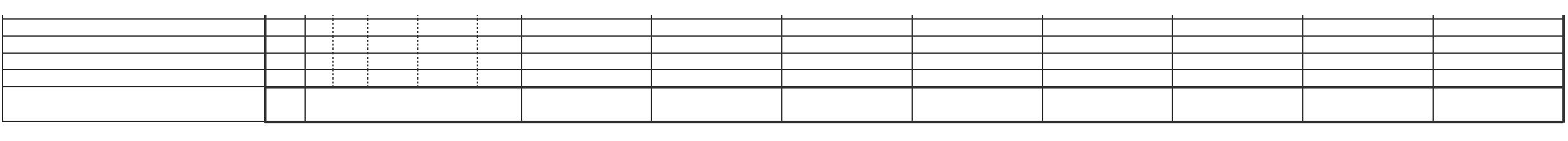 Результат исполнения бюджета 450 × × × 16 341,35 - - 16 341,35 × × (дефицит / профицит )Форма 0503127, с. 5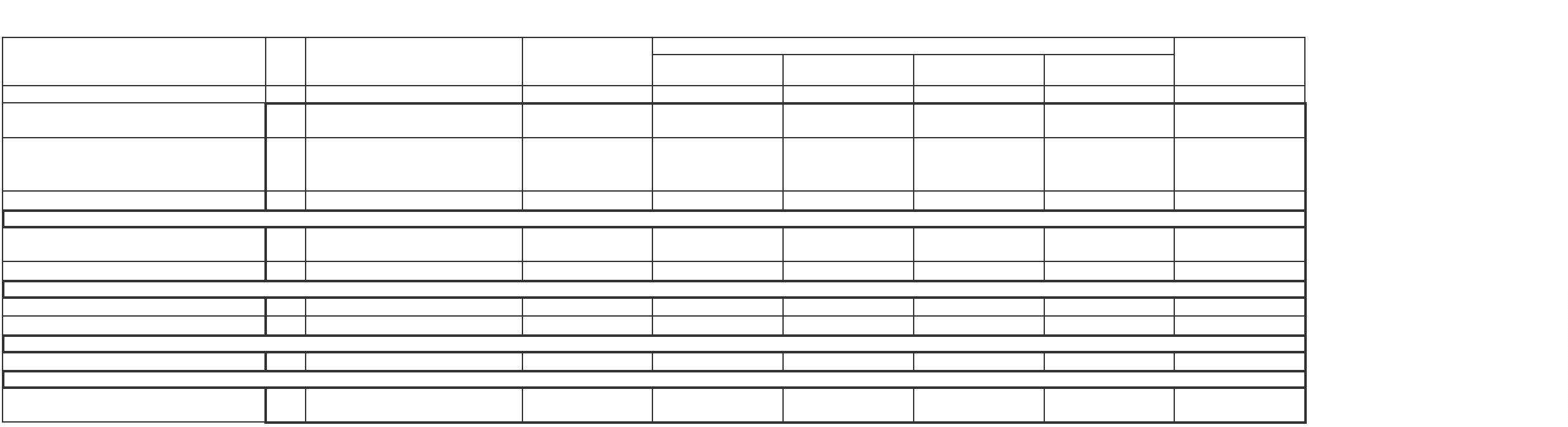 3. Источники финансирования дефицита бюджета Форма 0503127 с. 3Код Утвержденные Исполнено Неисполненные
 Код источника финансированияНаименование показателя стро- бюджетные через финансовые через банковские некассовые назначения
 по бюджетной классификации итогоки назначения органы счета операции1 2 3 4 5 6 7 8 9 Источники финансирования дефицита 500 × - -16 341,35 - - -16 341,35 -бюджета — всегов том числе: < Для добавления строк выделите данную область и нажмите кнопку «Добавить строку». >
Изменение остатков средств 700 - - × - - - -
 увеличение остатков средств, всего 710 - - × - - - ×
 < Для добавления строк выделите данную область и нажмите кнопку «Добавить строку». >уменьшение остатков средств, всего 720 - - × - - - ×< Для добавления строк выделите данную область и нажмите кнопку «Добавить строку». >Изменение остатков по расчетам 800 × × -16 341,35 - - -16 341,35 × (стр. 810 + стр. 820)Форма 0503127, с. 6 Форма 0503127 с. 4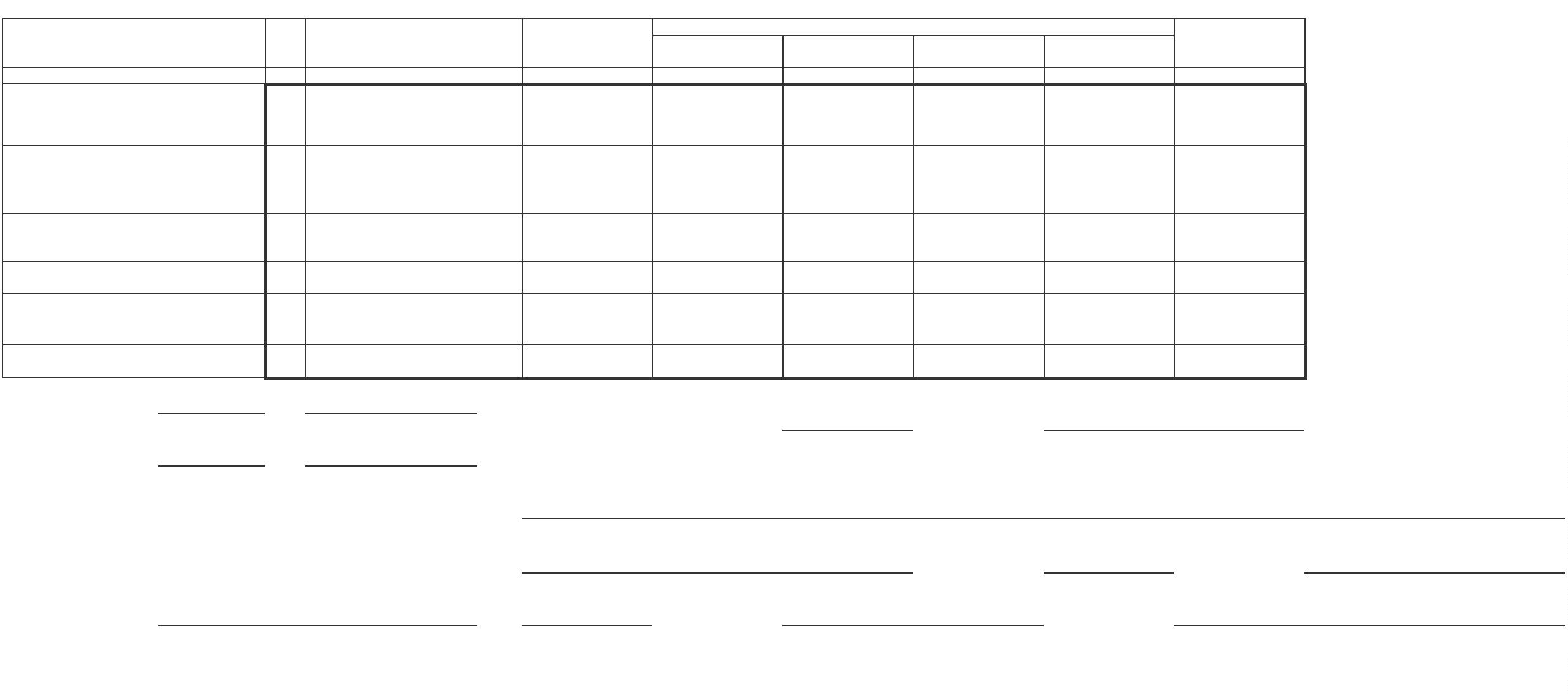 Код Утвержденные Исполнено Неисполненные
 Код источника финансированияНаименование показателя стро- бюджетные через финансовые через банковские некассовые назначения
 по бюджетной классификации итогоки назначения органы счета операции1 2 3 4 5 6 7 8 9 изменение остатков по расчетам 810 × × -16 341,35 - × -16 341,35 ×с органами, организующими
исполнение бюджета
(стр. 811 + стр. 812)из них:Руководитель Б.И. Панфилов Руководитель финансово-
 (подпись) (расшифровка подписи) экономической службы(подпись) (расшифровка подписи)Главный бухгалтер Л.В. Мохоева(подпись) (расшифровка подписи)Централизованная бухгалтерия(наименование, ОГРН, ИНН, КПП, местонахождение)Руководитель (уполномоченное лицо)(должность) (подпись) (расшифровка подписи)Исполнитель(должность) (подпись) (расшифровка подписи) (телефон, e-mail)31 марта 2021 г.Земельный налог с физических лиц,обладающих земельным участком,расположенным в границах сельскихпоселений (перерасчеты, недоимка изадолженность по соответствующемуплатежу, в том числе по отмененному)Земельный налог с физических лиц,обладающих земельным участком,расположенным в границах сельскихпоселений (пени по соответствующемуплатежу)Доходы от сдачи в аренду имущества,находящегося в оперативномуправлении органов управлениясельских поселений и созданных имиучреждений (за исключениемимущества муниципальных бюджетныхи автономных учреждений)Дотации бюджетам сельских поселенийна выравнивание бюджетнойобеспеченности (перерасчеты,недоимка и задолженность посоответствующему платежу, в томчисле по отмененному)Субвенции бюджетам сельскихпоселений на осуществлениепервичного воинского учета натерриториях, где отсутствуют военныекомиссариатыМежбюджетные трансферты,передаваемые бюджетам сельскихпоселений из бюджетовмуниципальных районов наосуществление части полномочий порешению вопросов местного значения всоответствии с заключеннымисоглашениямиПрочие безвозмездные поступления вбюджеты сельских поселений отбюджетов муниципальных районов010 853 1060604310 1000 110 23 900,00 96,66 - - 96,66 23 803,34010 853 1060604310 2100 110 - 0,47 - - 0,47 -010 853 1110503510 0000 120 - 635,59 - - 635,59 -010 853 2021500110 1000 150 1 400,00 - - - - 1 400,00010 853 2023511810 0000 150 141 300,00 35 325,00 - - 35 325,00 105 975,00010 853 2024001410 0000 150 2 323 850,00 - - - - 2 323 850,00010 853 2029005410 0000 150 3 079 650,00 755 000,00 - - 755 000,00 2 324 650,00источники внутреннегофинансирования бюджета из них:520 × - - - - - -источники внешнегофинансирования бюджета из них:< Для добавления строк выделите данную область и нажмите кнопку «Добавить строку». >620 × - - - - - -увеличение счетов расчетов(дебетовый остатоксчета 1 210 02 000)уменьшение счетов расчетов(кредитовый остатоксчета 1 304 05 000)Изменение остатков по внутреннимрасчетам (стр. 821 + стр. 822)в том числе:увеличение счетов расчетов(дебетовый остатоксчета 1 210 02 000)уменьшение счетов расчетов(кредитовый остатоксчета 1 304 05 000)Изменение остатков по внутреннимрасчетам (стр. 821 + стр. 822)в том числе:увеличение счетов расчетов(дебетовый остатоксчета 1 210 02 000)уменьшение счетов расчетов(кредитовый остатоксчета 1 304 05 000)Изменение остатков по внутреннимрасчетам (стр. 821 + стр. 822)в том числе:811 × × -936 193,51 - × -936 193,51 ×812 × × 919 852,16 - × 919 852,16 ×820 × × × - - - ×811 × × -936 193,51 - × -936 193,51 ×812 × × 919 852,16 - × 919 852,16 ×820 × × × - - - ×увеличение остатковпо внутренним расчетамуменьшение остатковпо внутренним расчетам821 × × × - - - ×822 × × × - - - ×821 × × × - - - ×822 × × × - - - ×